6 марта в Филиале МАОУ «Манчажская СОШ» - «Детский сад д. Токари» был проведен совместный праздник, посвященный 8 марта и 23 февраля «Папа, мама, я – счастливая семья». На праздник были приглашены родители детей, их бабушки и дедушки. К празднику были приготовлены конкурсы, в которых принимали участие родители и дети. Так же детьми были разучены песни и стихотворения по теме праздника, изготовлены своими руками подарки для родителей. Праздник прошел успешно, воспитанники и гости были в хорошем настроении.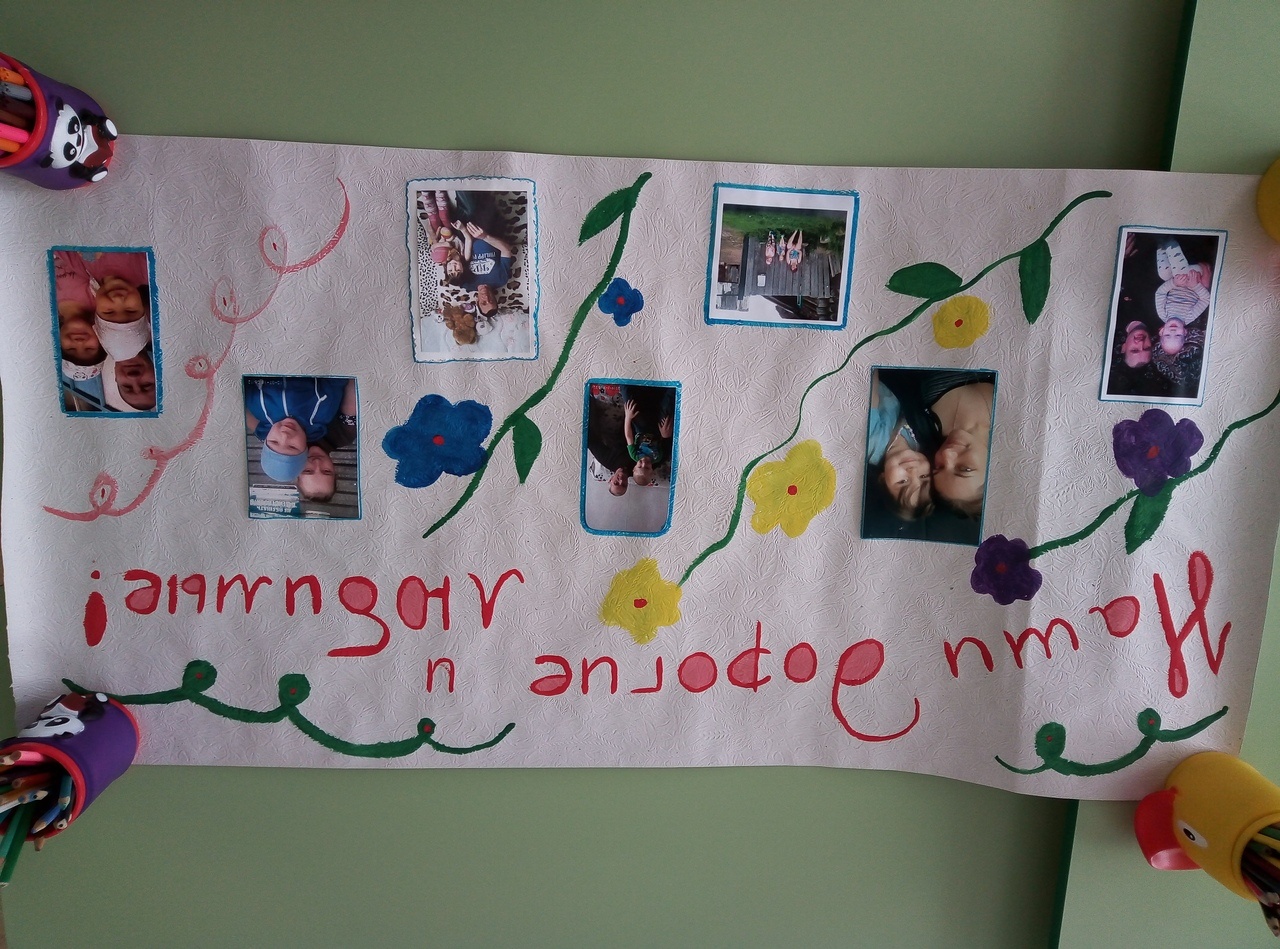 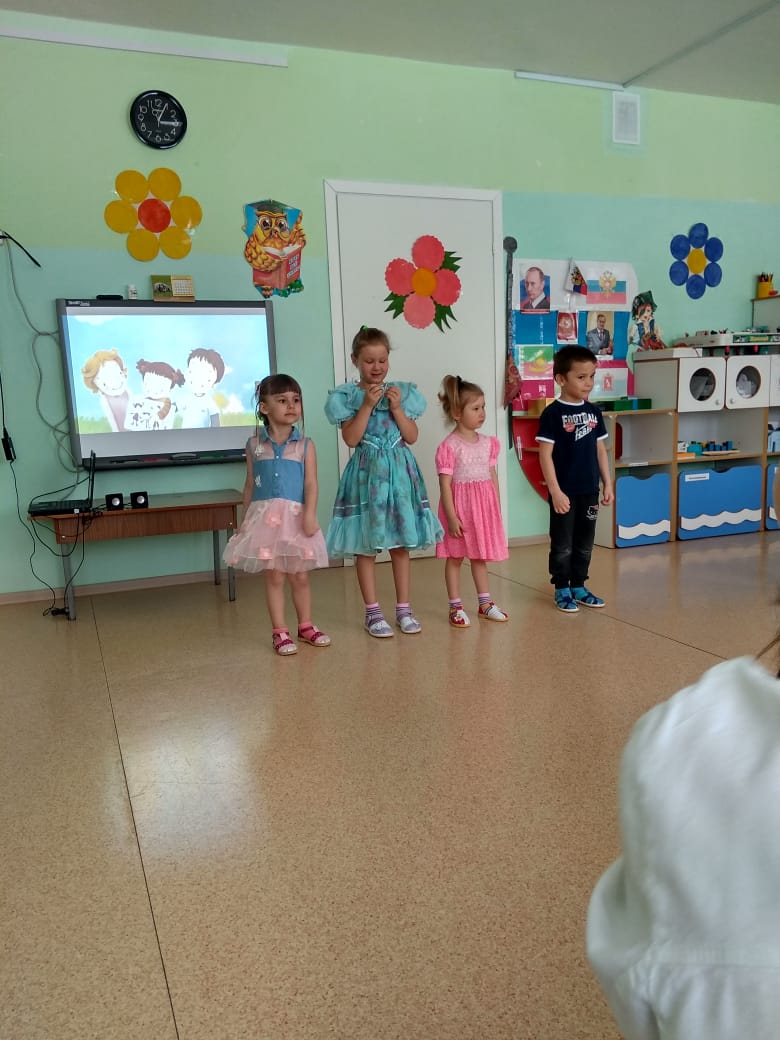 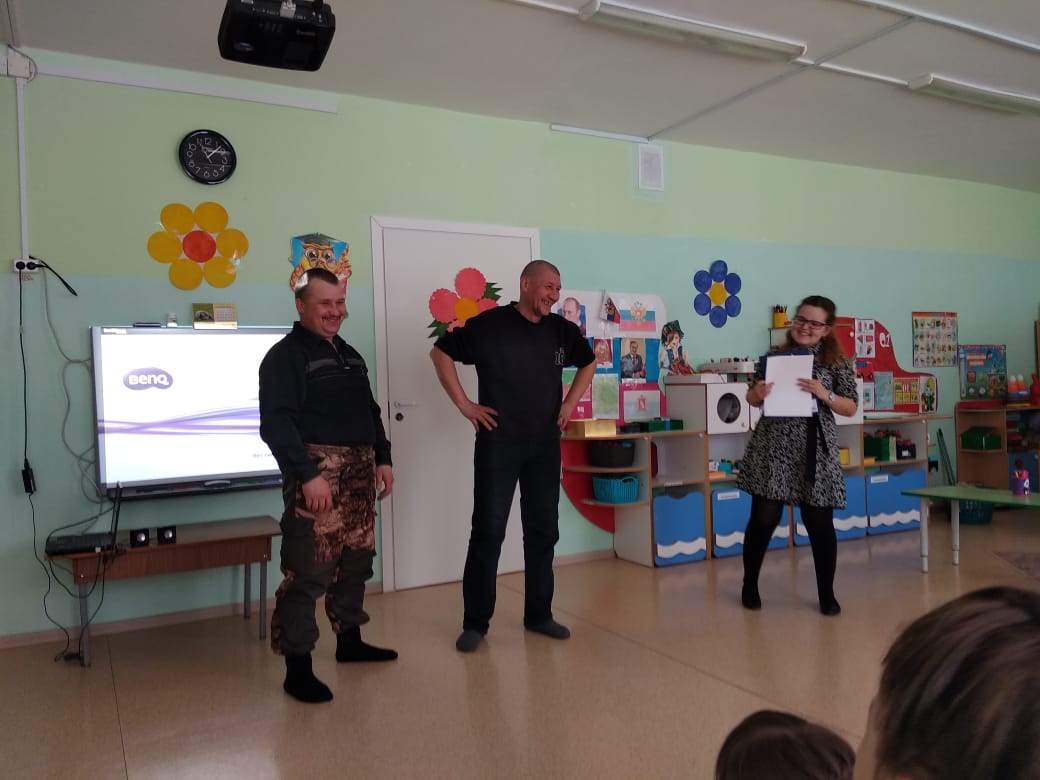 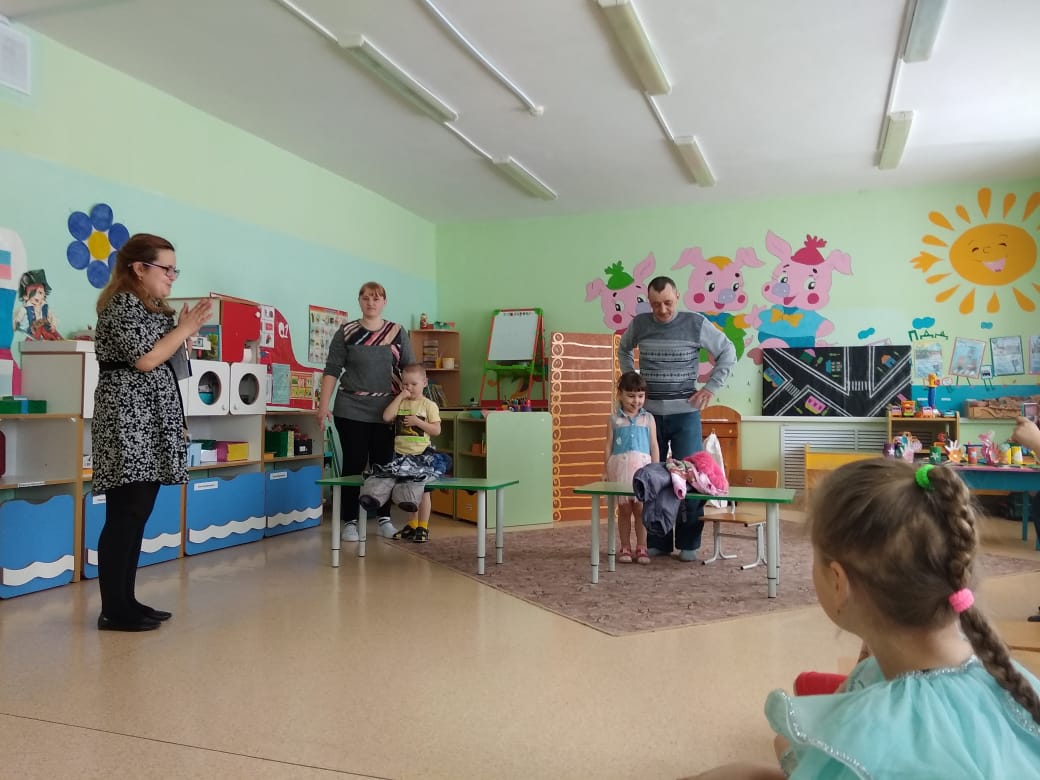 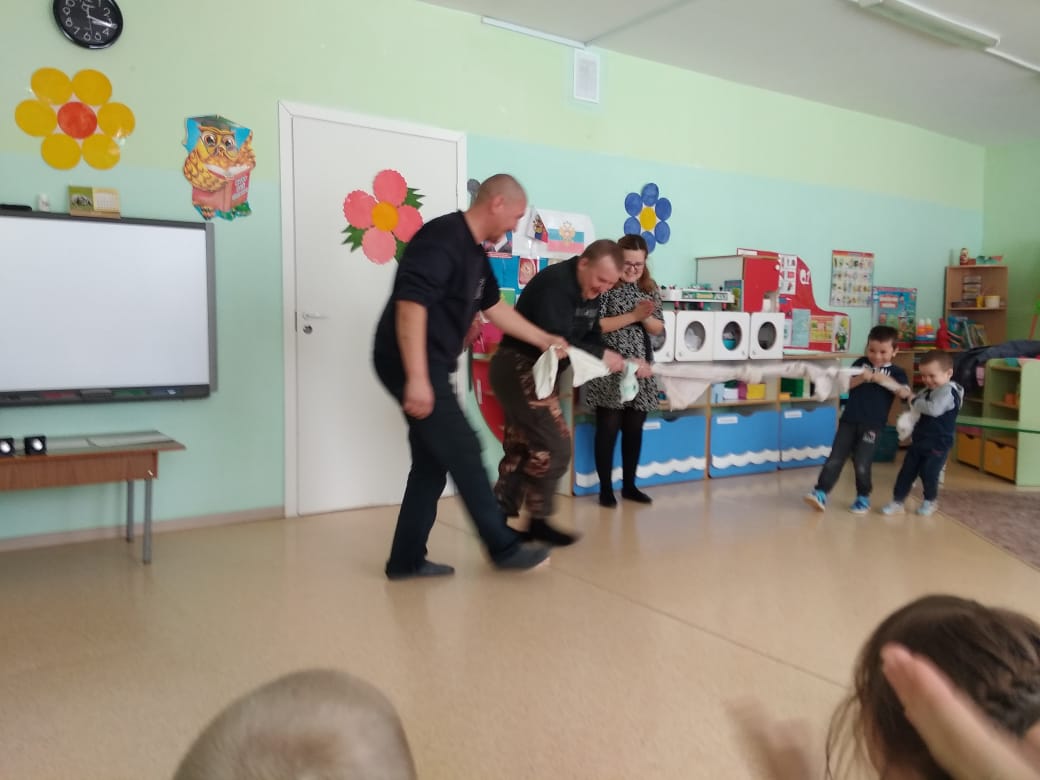 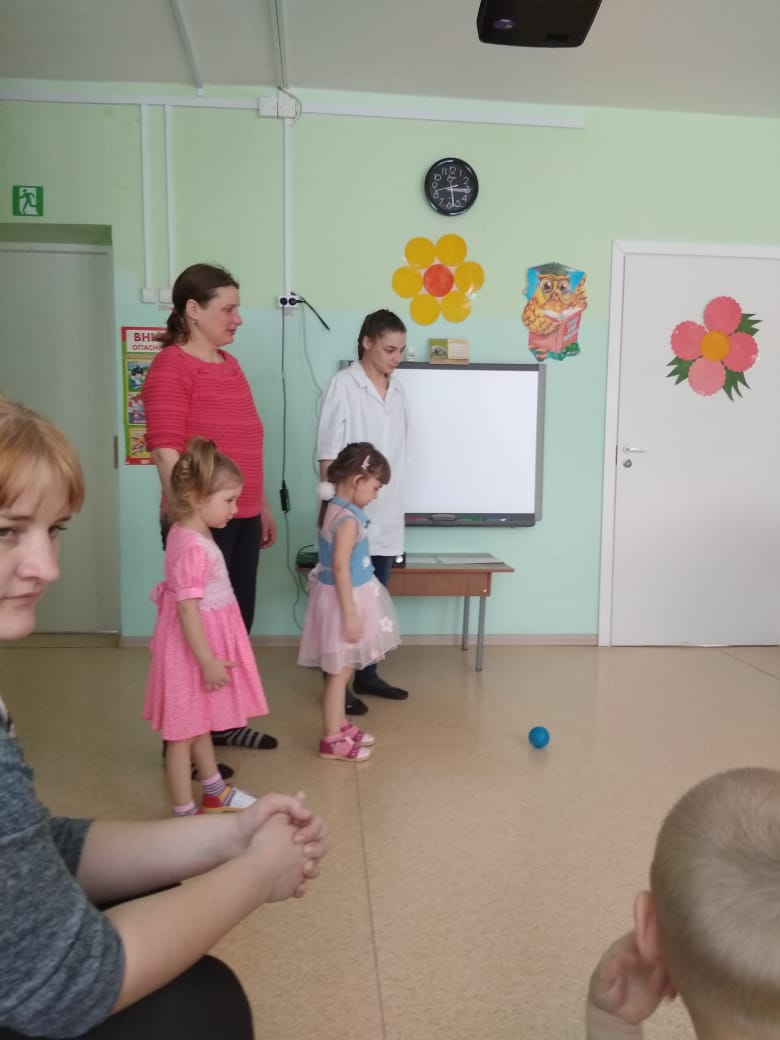 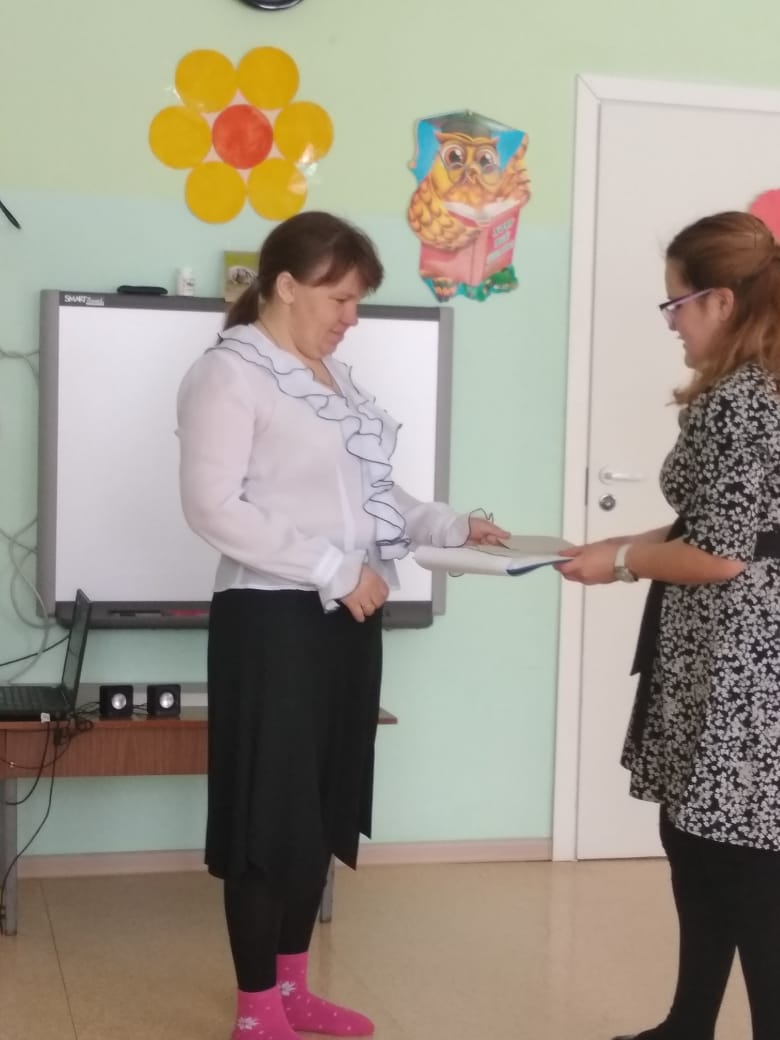 